AVIS D’APPEL PUBLIC À LA CONCURRENCE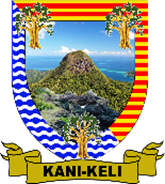 NATURE DU MARCHÉ : Marché public de travauxPOUVOIR ADJUDICATEURNom et adresse officiels de l'organisme acheteur :Nom de l'organisme : Mairie de Kani-KéliAdresse du profil d'acheteur (URL) : http://www.marches-securises.frOBJET DU MARCHÉTRAVAUX DE RÉHABILITATION DE LA VOIRIE COMMUNALE (suite Résiliation)Lot 3a -Partie 1 : Route Handembé, Chaussée en BBSGClassification CPV : 45233340-4 Lieu d'exécution : Commune de Kani-Kéli CRITÈRES D'ATTRIBUTIONPrix : 40.0 %  Valeur Technique de l’offre : 60.0% PROCÉDURESType de procédure : Marché sur procédure adaptéeConditions de délaiDate limite de réception des offres vendredi 17 mai 2024 à 12 :00 heure localeLes offres seront transmises obligatoirement par échange électronique sur la plate-forme de dématérialisation (http://www.marches-securises.fr), le seront suivant les modalités précisées dans le règlement de consultation.PROCÉDURES DE RECOURSInstance chargée des procédures de recours et auprès de laquelle des renseignements peuvent être obtenus concernant l'introduction des recours :Nom de l'organisme : Tribunal administratif de Mamoudzou Adresse Internet (URL) : http://mayotte.tribunal-administratif.fr 